КУРГАНСКАЯ ОБЛАСТЬЗАКОНОБ ЭКОЛОГИЧЕСКОМ ПРОСВЕЩЕНИИ ИФОРМИРОВАНИИ ЭКОЛОГИЧЕСКОЙ КУЛЬТУРЫНА ТЕРРИТОРИИ КУРГАНСКОЙ ОБЛАСТИПринятПостановлением Курганской областной Думыот 26 декабря 2017 г. N 627Настоящий Закон устанавливает правовые и организационные основы осуществления экологического просвещения и создания условий для формирования экологической культуры на территории Курганской области.Статья 1. Основные понятия, используемые в настоящем ЗаконеДля целей настоящего Закона используются следующие понятия:1) экологическая культура - совокупность экологического сознания и экологического поведения человека, способ организации и развития жизнедеятельности в системе ценностных ориентаций и экологических норм взаимодействия с окружающей средой на основе экологических знаний, навыков и умений;2) экологическое просвещение - распространение экологических знаний об экологической безопасности, информации о состоянии окружающей среды и об использовании природных ресурсов в целях формирования экологической культуры, воспитания бережного отношения к природе и рационального природопользования, в том числе информирование населения о законодательстве в сфере охраны окружающей среды и экологической безопасности;(в ред. Закона Курганской области от 29.06.2023 N 38)3) информация о состоянии окружающей среды - сведения о природной среде, о деятельности и факторах, которые оказывают или могут оказать воздействие на нее, а также о запланированной или осуществляемой деятельности по использованию природных ресурсов и последствиях этого для окружающей среды, а также о мерах, направленных на охрану окружающей среды и обеспечение рационального природопользования;4) экологический туризм - природоориентированная туристская деятельность, имеющая целью организацию отдыха и получение естественнонаучных или практических знаний и опыта, не наносящая вред природной среде.Статья 2. Основные цели, задачи экологического просвещения и формирования экологической культуры на территории Курганской области1. Основными целями экологического просвещения и формирования экологической культуры являются:1) формирование бережного отношения к природе и повышение уровня экологической культуры населения на территории Курганской области;(пп. 1 в ред. Закона Курганской области от 29.06.2023 N 38)2) сохранение благоприятной окружающей среды, биологического разнообразия и природных ресурсов.2. Задачами экологического просвещения и формирования экологической культуры являются:1) повышение уровня знаний, умений, навыков населения на территории Курганской области в сфере охраны окружающей среды и экологической безопасности;2) информационное обеспечение в сфере охраны окружающей среды и экологической безопасности;2-1) вовлечение детей и молодежи в деятельность, направленную на экологическое просвещение, охрану окружающей среды;(пп. 2-1 введен Законом Курганской области от 29.06.2023 N 38)3) привлечение граждан, общественных объединений и иных некоммерческих организаций к участию в реализации мероприятий в сфере охраны окружающей среды, рационального природопользования;4) повышение роли особо охраняемых природных территорий как эколого-просветительских центров;5) создание условий для развития экологического туризма;6) формирование ответственного отношения к обращению с отходами, в том числе к раздельному сбору твердых коммунальных отходов.Статья 3. Полномочия органов государственной власти Курганской области в сфере экологического просвещения и формирования экологической культуры на территории Курганской области1. К полномочиям Курганской областной Думы в сфере экологического просвещения и формирования экологической культуры на территории Курганской области относятся:1) принятие законов Курганской области, регулирующих общественные отношения в сфере экологического просвещения и формирования экологической культуры на территории Курганской области;2) осуществление контроля за соблюдением и исполнением законов Курганской области, регулирующих общественные отношения в сфере экологического просвещения и формирования экологической культуры на территории Курганской области;3) осуществление иных полномочий, установленных действующим законодательством.2. К полномочиям Правительства Курганской области в сфере экологического просвещения и формирования экологической культуры на территории Курганской области относятся:1) организация реализации государственной политики в сфере экологического просвещения и формирования экологической культуры на территории Курганской области;2) организация и развитие системы экологического просвещения и формирования экологической культуры на территории Курганской области;3) утверждение государственных программ Курганской области, направленных на экологическое просвещение и формирование экологической культуры на территории Курганской области;4) обеспечение эффективного взаимодействия органов исполнительной власти Курганской области с территориальными органами федеральных органов исполнительной власти, органами местного самоуправления муниципальных образований Курганской области по реализации единой государственной политики в сфере экологического просвещения и формирования экологической культуры на территории Курганской области;(в ред. Закона Курганской области от 28.04.2022 N 26)5) определение порядка издания ежегодного доклада о состоянии и охране окружающей среды в Курганской области;6) определение органов исполнительной власти Курганской области, ответственных за реализацию государственной политики в сфере экологического просвещения и формирования экологической культуры на территории Курганской области;(в ред. Закона Курганской области от 28.04.2022 N 26)7) осуществление иных полномочий, установленных действующим законодательством.3. К полномочиям органов исполнительной власти Курганской области в сфере экологического просвещения и формирования экологической культуры на территории Курганской области относятся:(в ред. Закона Курганской области от 28.04.2022 N 26)1) участие в пределах своих полномочий в реализации государственной политики в сфере экологического просвещения и формирования экологической культуры на территории Курганской области;2) подготовка в пределах своих полномочий предложений по формированию и реализации государственной политики в сфере экологического просвещения и формирования экологической культуры на территории Курганской области и совершенствованию деятельности органов государственной власти Курганской области в указанной сфере;3) проведение в пределах своих полномочий мероприятий по осуществлению экологического просвещения и формирования экологической культуры на территории Курганской области;4) осуществление в пределах своих полномочий информационного обеспечения экологического просвещения и формирования экологической культуры, в том числе путем издания в порядке, определенном Правительством Курганской области, ежегодных докладов о состоянии и охране окружающей среды в Курганской области;5) подготовка в пределах своих полномочий методических материалов, направленных на экологическое просвещение и формирование экологической культуры на территории Курганской области;6) осуществление иных полномочий, установленных действующим законодательством.Статья 4. Формы экологического просвещения на территории Курганской области1. Экологическое просвещение на территории Курганской области осуществляется в следующих формах:1) информирование о законодательстве в области охраны окружающей среды, обращения с отходами производства и потребления, экологической безопасности;2) пропаганда экологических знаний, распространение информации о состоянии окружающей среды, природных ресурсов и экологической безопасности путем выпуска специализированных радио- и телепрограмм (включая социальную рекламу), печатных изданий экологического характера, а также посредством размещения информации органами государственной власти Курганской области на официальных сайтах в информационно-телекоммуникационной сети "Интернет";3) общественный экологический контроль;4) эколого-просветительская деятельность (научно-практические конференции, форумы, конкурсы, фестивали, выставки, экологические акции и другое);5) экологический туризм;6) создание экологических центров, музеев природы, экологических троп, экологических лагерей, в том числе на особо охраняемых природных территориях регионального значения с учетом режима их особой охраны;7) иные формы, не противоречащие действующему законодательству.2. В соответствии с действующим законодательством экологическое просвещение на территории Курганской области осуществляется органами государственной власти Курганской области, органами местного самоуправления муниципальных образований Курганской области, общественными объединениями, средствами массовой информации, а также организациями, осуществляющими образовательную деятельность, учреждениями культуры, музеями, библиотеками, природоохранными учреждениями, организациями спорта и туризма, иными юридическими лицами.Статья 5. Общественный экологический совет Курганской области1. Общественный экологический совет Курганской области является постоянно действующим совещательным органом при Губернаторе Курганской области по вопросам охраны окружающей среды, экологического просвещения и формирования экологической культуры.2. Состав Общественного экологического совета Курганской области, положение о нем утверждаются Губернатором Курганской области.Статья 6. Государственная поддержка в сфере экологического просвещения и формирования экологической культуры на территории Курганской областиДеятельность граждан, общественных объединений и иных некоммерческих организаций, направленная на охрану окружающей среды и обеспечение экологической безопасности, сохранение и восстановление природных объектов и комплексов, экологическое просвещение и формирование экологической культуры, поддерживается в рамках государственных программ Курганской области и иных формах, предусмотренных действующим законодательством.Статья 7. Вступление в силу настоящего ЗаконаНастоящий Закон вступает в силу через десять дней со дня его официального опубликования.Губернатор Курганской областиА.Г.КОКОРИНКурган26 декабря 2017 годаN 122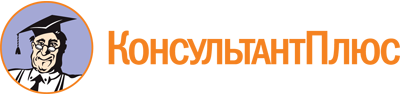 Закон Курганской области от 26.12.2017 N 122
(ред. от 29.06.2023)
"Об экологическом просвещении и формировании экологической культуры на территории Курганской области"
(принят Постановлением Курганской областной Думы от 26.12.2017 N 627)Документ предоставлен КонсультантПлюс

www.consultant.ru

Дата сохранения: 26.11.2023
 26 декабря 2017 годаN 122Список изменяющих документов(в ред. Законов Курганской областиот 28.04.2022 N 26, от 29.06.2023 N 38)